Клиентская служба Пенсионного фонда Российской Федерации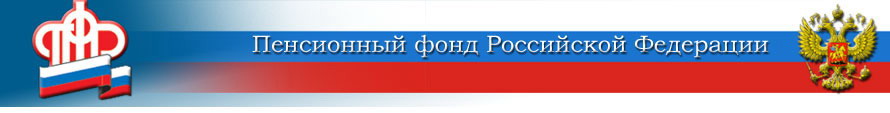 по Беловскому району Курской области______________________________________________________________           307910 сл Белая,                                                        телефон: (47149) 2-11-05           ул. 8-е Марта, 5.                                                         Е-mail: raion056-001@yandex.ruИтоги работы Отделения ПФР по Курской области  в 2017 годуВ Отделении ПФР состоялось совещание с руководителями подведомственных учреждений по итогам работы в 2017 году.Открывая совещание, управляющий Отделением ПФР Валентина Романова подчеркнула: «Наша деятельность была направлена на реализацию мероприятий по обеспечению социальной стабильности региона  и отвечала  поставленным задачам Пенсионного фонда и Министерства труда и социальной защиты Российской Федерации». Сумма расходов, направленная на пенсионное и социальное обеспечение за 2017 год составила 67,0 млрд. рублей, с ростом к предыдущему году на 4,2 млрд. руб. или 6,7 процентов. 	Средний размер назначенной пенсии за 2017 год увеличился на 544,9 руб. или 4,8 процента, в основном за счет произведенной индексации страховой пенсии неработающим пенсионерам с 1 февраля 2017 года на 5,4 процента и индексации социальной пенсии с 1 апреля 2017 года на 1,5 процента,  и по состоянию на 31 декабря 2017 года составил 11840,36 рублей.Пенсионный фонд продолжает активную работу по развитию своих электронных сервисов. В 2017 году функции Личного кабинета гражданина на сайте ПФР значительно расширились, в результате чего сегодня он охватывает практически все выплаты по линии ПФР: пенсии, ежемесячную денежную выплату, федеральную социальную доплату к пенсии, набор социальных услуг, материнский капитал и др., а также информирует обо всех установленных социальных выплатах.Электронные сервисы ПФР доступны не только на сайте Пенсионного фонда и портале госуслуг, но и в мобильном приложении для смартфонов, которое ПФР представил в прошлом году.Так, в  2017 году учреждениями ПФР назначено  27,3 тыс. пенсий,  из них –  73,9 % граждан подали заявления о назначении пенсии и её доставке через Единый портал государственных услуг (ЕПГУ) и Личный кабинет гражданина на сайте ПФР.Количество граждан, обратившихся в 2017 году за предоставлением услуги по регистрации, подтверждению, восстановлению учетной записи в Единой системе идентификации и аутентификации (ЕСИА), возросло по сравнению с 2016 годом в 1,3 раза и составило 46,3 тыс. В истекшем году 60,6 тыс. граждан обратились в учреждения ПФР с заявлениями, на основании которых произведен перерасчет пенсий в связи с заменой периодов работы «нестраховыми» периодами, в результате которого средний размер увеличения пенсии составил 426,60 руб.В рамках проведения пилотного проекта по ведению и хранению выплатных дел в электронном виде сформировано 76,5 тыс. дел.В 2017 году в 1,5 раза, по сравнению с предыдущим годом, увеличилось количество заключенных со страхователями соглашений по представлению в электронном виде документов, необходимых для назначения пенсии, и в 1,2 раза – количество макетов документов, представленных ими в электронном виде.В 2017 году выдано 4,8 тыс. сертификатов на материнский (семейный) капитал, 6,1 тыс. человек распорядились средствами материнского капитала на сумму 2, 2 млрд. рублей.Учреждениями ПФР по Курской области ведётся активная информационно-разъяснительная работа через СМИ, социальные сети, а также путём проведения встреч с гражданами и PR-мероприятий. Большое внимание уделяется повышению пенсионной грамотности учащейся молодёжи. Так, в 2017 году прошло 108 учебных занятий со школьниками и студентами, проведено 13 экскурсий в учреждениях ПФР.Среди задач, поставленных на ближайшее будущее, - активизация работы по дополнению индивидуальных лицевых счетов застрахованных лиц ранее не учтенными периодами работы, иной деятельности при их обращении в учреждения ПФР; развитие электронных сервисов и системы межведомственного электронного взаимодействия; активное содействие гражданам в регистрации  и подтверждении учетной записи в ЕСИА; организация мер по максимальному «охвату» граждан заблаговременной работой по подготовке документов для назначения пенсий; продолжение реализации технологии электронного хранилища для ведения электронных выплатных дел без дублирования на бумажных носителях; проведение пилотного проекта по назначению пенсий по инвалидности и ежемесячных денежных выплат на основании сведений, полученных из ФГИС ФРИ, и т.д.Пенсионный фонд продолжает реализацию двух федеральных проектов: Федерального реестра инвалидов (ФРИ) и Единой государственной информационной системы социального обеспечения (ЕГИССО). Запуск ФРИ и ЕГИССО позволяет учитывать весь комплекс социальных льгот по всем категориям граждан, которые получают государственную социальную поддержку из бюджетов всех уровней. Их реализация дает возможность повысить эффективность социальных расходов и уровень информированности граждан о правах на получение мер социальной поддержки.